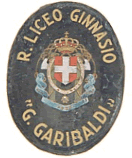 Liceo Ginnasio Statale “G. Garibaldi”Tel.091.589624 - Fax 091.6110757 Via Canonico Rotolo , 1  - 90143Cof.Fis.80025620826 -PalermoEmailPAPC04000P@ISTRUZIONE.ITSito web www.liceogaribaldi.gov.itEmail certificataPAPC04000P@PEC.ISTRUZIONE.ITContratto formativo (Learning agreement)1. Dati sul periodo di mobilità dell'alunno e contatti:Il seguente accordo ha lo scopo di:concordare un percorso formativo volto a valorizzare l'esperienza all'estero nelle procedure di riammissione nella classe di origine;chiarire gli obiettivi formativi e trasversali relativi al soggiorno di studio all'estero e la modalità di valutazione;valorizzare il progetto sia come esperienza dello studente, sia come valore aggiunto per la sua classe di appartenenza e per la scuola, anche al fine dell’individuazione di “buone prassi” condivise dall’intera comunità educativa.Il seguente accordo, stipulato tra il Liceo classico G. Garibaldi, rappresentato dalDirigente Scolastico prof.ssa Maria Vodolal’ alunno/a 	della classe 	a.s.	 e i genitori dell’alunno/a 				viene sottoscritto al fine di promuovere un clima di reciproca collaborazione in merito all’esperienza di mobilità studentesca per l’anno scolastico 	e per valorizzare le potenzialità di tale esperienza e favorirne la ricaduta nell’ iter formativo dello/a studente/ssa.              Il Dirigente Scolastico                                         Lo/a  studente/ssa                                 I genitoriNome dell'alunno:Data di nascita:Periodo di mobilità (da/fino a):Durata totale (in mesi):Nome e indirizzo della scuola di provenienza:Liceo Classico G.Garibaldi – via Canonico Rotolo n. 2 – 90143 PalermoNome del docente di contatto responsabile per l'esecuzione del presente Contratto formativo – scuola di provenienza (TUTOR):Contatti (telefono ed e-mail):Nome e indirizzo della scuola ospitante:Nome del mentore/docente di contattoresponsabile per l'esecuzione delpresente Contratto formativo – scuola ospitante:Contatti (telefono ed e-mail):Nome dell’agenzia formativa tramite la quale lo studente ha individuato la scuola presso cui svolgere il periodo all’estero:Contatti (telefono ed e-mail):